Консультация для родителейвоспитатель Чеканова Е.А.Воспитание добротой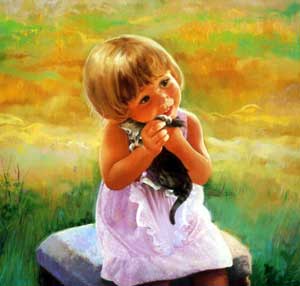 Многие дети понимают, что такое доброта, но не всегда их поступки бывают добрыми. И наша задача, задача взрослых, состоит в том, чтобы воспитывать у них с раннего детства потребность совершать добрые поступки.Родители – первые проводники малыша в понимании и усвоении нравственных требований, помогающие ему приобретать социальный опыт. То, что посеяно родителями в семье, будет произрастать всю жизнь. А «сеют» родители главным образом с помощью личного нравственного примера. Воспитание строится на примере жизни отца и матери, оно всегда активно, независимо от того, говорят в семье о морали и нормах поведения или нет.Общаясь с ребенком, не забывайте подавать ему примеры доброты.Далеко не все родители понимают, что воспитание доброты начинается с поощрения за хороший поступок. Вот малыш первый раз протянул маме свою игрушку. «Ах, какая чудесная пирамидка! – должна сказать ему она. – Как мне хочется поиграть с ней. И как хорошо ты сделал, что дал мне эту игрушку! Спасибо тебе, мой добрый малыш!» Мама же вместо этих слов торопливо, не замечая первого великодушия и доброты своего ребенка, говорит совсем иное: «Играй сам. Это же твоя пирамидка!»Доброте учит взрослый, ненавязчиво привлекая внимание малыша, прежде всего, к личности другого ребенка: «Не обижай девочку»; «Малыш заплакал, подойди и успокой его»; «Дай мальчику свою машинку поиграть, она ему понравилась».Сущность доброты – способность сопереживать. Нередко взрослые позволяют ребенку обижать животных. Если карапуз замахнулся палкой на птичку или кошку, не стоит смеяться, оправдывать его, полагая, что он еще маленький, ничего не понимает. Нужно спокойно, но уверенно сказать о недовольстве его поведением. Возможно, малыш захочет повторить свой эксперимент, но родители должны быть непреклонны.Начинать воспитывать в детях такие, казалось бы, «старомодные», но необходимые для выживания в социуме качества, как доброта, взаимопомощь, уступчивость, нужно уже с самых ранних лет. Не стоит думать, что дети в возрасте до 3х лет мало что понимают и ничего не запоминают. Как раз в этот период все их существо готово учиться и познавать мир, усваивать его законы и правила. Все, что он видит и слышит в первые годы жизни, откладывается на подкорке головного мозга. Так что впоследствии он может и не вспомнить, что именно в 1 год и 1 месяц мама ему сказала: «Нужно заботиться о братьях наших меньших», но будет это знать как бы интуитивно, как само собой разумеющееся.Начните прививать своим детям сочувствие к людям, умение сопереживать, радоваться чужому счастью, любовь и уважение к природе, растениям, животным. Для этого придется начать с себя, ведь родители – это самый главный образец для подражания.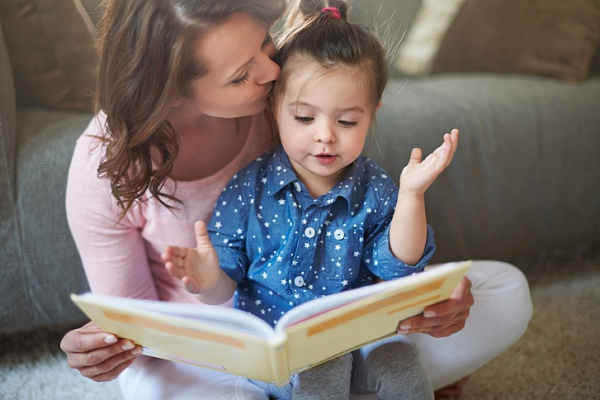                                Как поощрять или наказывать ребенка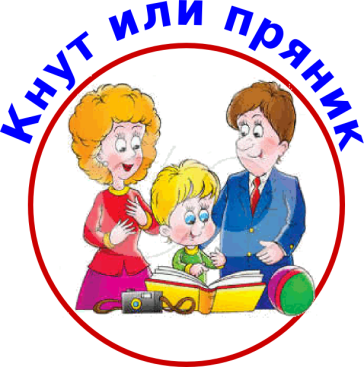 Очень важно поощрять ребенка за правильные поступки, давая ему понять, что люди на добрые дела всегда отвечают благодарностью и могут наградить того, кто им помог в беде.Если же ваш ребенок совершил какую-то пакость (ударил дворовую кошку, вырвал с корнем ни в чем неповинный цветок), поговорите с ним, как со взрослым, объясните, что за такие поступки всегда наказывают. Но если вы видите, что малыш раскаивается, помогите ему загладить свою вину (погладьте и накормите обиженную кошку, посадите вырванный цветок на место).Наказывая, подумай!? Зачем?! (Семь правил о наказании)1.Наказание не должно вредить здоровью ни физическому, ни психическому. Наказание должно быть полезным.2.Если есть сомнения, наказывать или не наказывать, не наказывайте.3.Наказание ни за счет любви, чтобы ни случилось, не лишайте ребенка заслуженной похвалы или награды.4.Срок давности. Лучше не наказывать, чем наказывать запоздало. Запоздалые наказания внушают ребенку прошлое, не дают стать другим5.Наказан – прощен (о старых грехах ни слова)6.Наказывайте, но не унижайте.7.Наказание должно быть понятно. Ребенок должен точно знать почему его наказали.Самое главное – не забывайте, что ребенок, как зеркало, отражает поведение своих родителей. Развивайтесь сами духовно, и ваш малыш будет расти вслед за вами!Советы родителям в воспитании детей1.Никогда не воспитывайте в плохом настроении.2.Ясно определите, что вы хотите от ребенка и объясните ему это. А также узнайте, что он думает по этому поводу.3.Представьте ребенку самостоятельность, не контролируйте его каждый шаг.4.Оценивайте поступок, а не личность. Сущность человека и его отдельные поступки – не одно и то же.5.Дайте ребенку ощутить (улыбнитесь, прикоснитесь), что сочувствуете ему, верите в него. Несмотря на его оплошности.6.Родитель (воспитатель) должен быть твердым, но добрым.Одна из заповедей в воспитании детей – ребенок должен быть добрым, щедрым, уметь делится с друзьями, с большой радостью отдавать, чем брать.Как сохранить мир в семье                         Памятка для родителей   Что такое семья? Это союз любящих людей, которые осознанно решили жить вместе, двигаться вместе в будущее, растить детей и делить радости и невзгоды.Но иногда и между любящими людьми случаются непонимания или конфликты.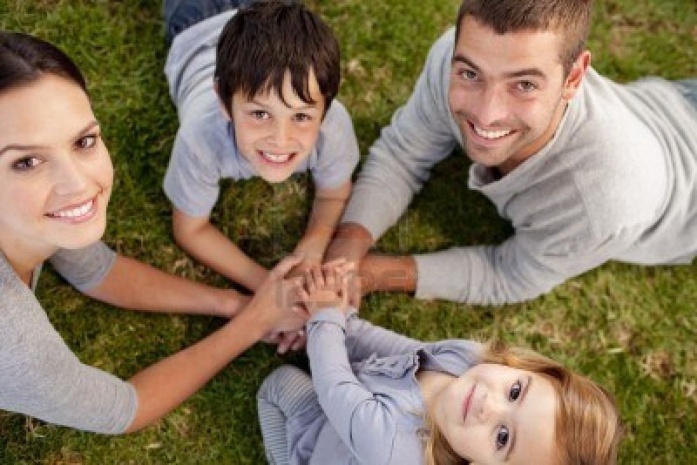   Когда два разных человека объединяются в одну семью, они уже порождают конфликтную ситуацию. До брака каждый имел свой жизненный опыт, свои взгляды, собственные привычки. Когда длится период ухаживания, влюбленные на время забывают обо всем, в том числе и о собственных привычках и предпочтениях. Но когда начинается совместная жизнь, праздник любви уступает место серым будням. И вот здесь попытка объединить свои разные жизненные установки в одно целое приводит к первым столкновениям. И только разумное понимание происходящего позволит супругам найти рациональные способы разрешения конфликтов в семье.  Конфликт - это не всегда плохо. Если хорошо смоделировать конфликтную ситуацию, то можно даже и выиграть от этого! Ведь не стоит забывать, что конфликт всегда несет с собой изменения и позволяет людям извлекать уроки и совершенствоваться. Конфликт стимулирует любопытство и воображение, он избавляет нас от монотонности жизни. Когда конфликт погашен, могут установиться более тесные отношения.С другой стороны, конфликт может нанести вред отношениям, он отбирает время, энергию и даже деньги. Затяжной конфликт непременно отразиться на психическом и умственном здоровье.Как поддержать стабильность и благополучие в семье?  Слушайте друг друга, давайте понять, что вас интересует содержание разговора, и вы понимаете партнера. Способность слышать другого является более ценной способностью, нежели умение говорить.  Стремитесь узнать друг друга как можно лучше: интересуйтесь увлечениями партнера, его мнением, им самим. Те, кто занят исключительно собой и своими проблемами, не могут полноценно контактировать с другими людьми.  Хвалите друг друга. Большинство людей всегда высказывают неудовлетворение, когда им что-то не нравится. Однако немногие помнят о том, что нужно и похвалить партнера.  Входите в положение друг друга. Очень часто мы не замечаем того, что происходит в душе партнера. Каждый партнер должен ставить себя на место другого, стараясь понять его мысли и переживания. В этом случае получится быть более терпимым к другому и избежать конфликтов.  Не критикуйте друг друга. Зачастую именно склонность к критике разжигает распри между супругами, ведь если вы критикуете другого можно не сомневаться в ответной критике. Критика не должна задевать достоинств супруга, она должна нести позитивный посыл. Если делаете замечание, не забудьте найти также и то, за что можно похвалить партнера.  Не приказывайте друг другу. Никто не любит получать приказания, потому что это напоминает об обязанностях, а брак - это то место, где оба чувствуют себя равными. Поэтому приказы вызывают естественное сопротивление. Чтобы избежать этого, переформулируйте приказ в вопрос или просьбу.  Умейте признавать свои ошибки. Если вовремя признать и исправить свои ошибки, то можно избежать множества ссор и конфликтов. Умение понимать и признавать свои слабости является признаком взросления и помогает успешно владеть конфликтной ситуацией.  Ищите компромиссы. Конфликт возникает потому, что супруги имеют разные мнения, интересы и не имеют желания, а иногда и не могут уступить, отказаться от них. Необходимо для выхода из ситуации хотя бы частично принять и выполнить просьбы супруга, с другой стороны, не настаивать на идеальном, максимальном выполнении претензий.  Не забывайте про чувство юмора, оно помогает сгладить конфликтно, конечно же, не избавляет от обсуждения проблемы. Также можно промолчать или игнорировать попытку партнера инициировать конфликт, чувствуя, что он расстроен и встревожен. Не стоит обострять конфликт из-за пустяка, так как он может превратиться в затяжную войну. Следует помнить высказывание великого писателя Л.Н.Толстого: «Все счастливые семьи похожи друг на друга, каждая несчастливая несчастлива по-своему».  Если проблемы не решаются, обратитесь к профессионалу. Старайтесь понимать друг друга, идти навстречу друг другу и любить!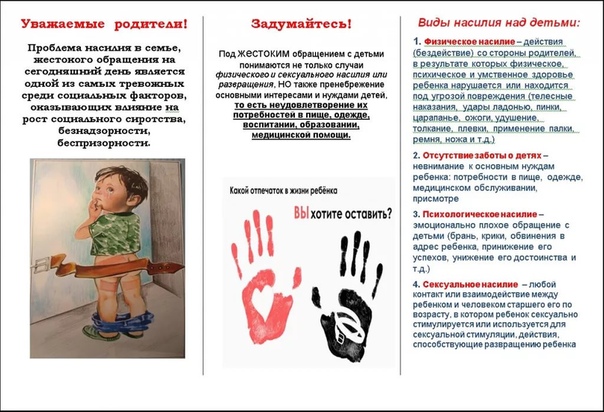 